VERBALE DELLE OPERAZIONI Dl VOTO PER LE ELEZIONI DEL PRESIDENTE E
LISTA CONSIGLIERI COLLEGATA, DEL CONSIGLIERE GIOVANE
PARTE PRIMA - OPERAZIONI PRELIMINARI (giorno precedente)Nell'anno _______________ del giorno _______________ nel mese di _______________ alle ore __:__, nella sede della Croce Rossa Italiana - Comitato di ___________, sita in _________________________ si è costituito il seguente seggio elettorale:PRESIDENTE	______________________________________________SEGRETARIO	______________________________________________MEMBRO	______________________________________________MEMBRO	______________________________________________nominato con provvedimento del Presidente Regionale n.___ del __/__/20__. Tutti i componenti sono presenti.Ricognizione dell'arredamento della sala della votazioneIl Presidente accerta che la sala di votazione, l'arredamento della sala ed i materiali forniti sono tali da consentire il regolare svolgimento delle operazioni di voto; in particolare accerta la presenza del seguente materiale: Nr. 2 Urne elettorali - Numero ___ schede elettorali per la votazione del PRESIDENTE E LISTA CONSIGLIERI COLLEGATI - Numero ___ schede elettorali per la votazione del CONSIGLIERE GIOVANE - Elenco degli elettori aventi diritto al voto con l’indicazione degli elettori giovani (la cui età è compresa entro i trentuno anni) - Copia del Regolamento Elettorale da affiggere all'esterno del Seggio - Copia delle Liste dei Candidati da affiggere all'esterno del Seggio - Copia del presente verbale - Cancelleria necessaria ad espletare le operazioni di voto (penne, buste, colla, nastro adesivo, ecc.) - una cabina elettorale.Accertamento numero elettori — vidimazione delle schedeIl Presidente accerta che per le elezioni della lista Presidente e Consiglieri collegati gli elettori che hanno diritto al voto sono ___ mentre per l'elezione del Consigliere Giovane gli elettori che hanno diritto al voto sono ___ e pertanto dispone che vengano vidimate da almeno un membro del seggio altrettante schede per ogni rispettiva votazione della tornata elettorale.Si attesta che durante le predette operazioni nessuno dei membri si è allontanato dalla sala.Al termine risultano vidimate numero ___ schede e che queste vengono chiuse in un apposito plico sigillato riportante la dicitura "SCHEDE VIDIMATE".Le rimanenti schede non vidimate vengono chiuse in un apposito plico sigillato riportante la dicitura "SCHEDE NON VIDIMATE"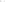 Alle ore __:__ sono dichiarate terminate le operazioni preliminari. Il Presidente provvede a sigillare I plichi contenenti le schede autenticate e l'aula del voto rimandando la riunione del Seggio Elettorale alle ore __:__ del giorno ___________ per la convocazione dell'Assemblea Elettorale presso la sede del Comitato.La presente parte prima del verbale redatto in un'unica copia originale viene letto approvato e sottoscritto dai membri del seggio elettorale.VERBALE DELLE OPERAZIONI Dl VOTO PER LE ELEZIONI DEL PRESIDENTE E
LISTA CONSIGLIERI COLLEGATA, DEL CONSIGLIERE GIOVANE
PARTE SECONDA – ASSEMBLEA ELETTORALENell'anno _______________ del giorno _______________ nel mese di _______________ alle ore 8:00 , nella sede della Croce Rossa Italiana - Comitato di ___________, sita in _________________________ si è costituito il seguente seggio elettorale:PRESIDENTE	______________________________________________SEGRETARIO	______________________________________________MEMBRO	______________________________________________MEMBRO	______________________________________________I componenti sono tutti presenti. Dopo aver verificato l'integrità dell'aula e del materiale per le votazioni si procede con le operazioni di voto.Operazioni di votoIl Presidente, dopo aver accertato che le urne destinate alla votazione sono completamente vuote, provvede alla loro chiusura e alla loro sigillatura con la propria firma e quella dei componenti il seggio elettorale.Il Presidente da atto che le votazioni avranno luogo dalle ore 9:00 alle ore 20:00.Alle ore 9:00 dichiara aperta la votazione, dopo aver avvertito che la votazione avviene secondo le seguenti modalità: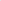 gli elettori sono ammessi a votare nell'ordine di presentazione in sala; 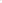 l'elettore che si presenta a votare deve essere identificato;ciascun elettore depone personalmente ogni scheda votata nell'apposita urna;l'elettore deve astenersi dal contrassegnare in alcun modo le schede in suo possesso;agli elettori la cui età è compresa entro i trentuno anni saranno consegnate due schede, una per l'elezione del Presidente e lista consiglieri collegati ed una per l'elezione del Consigliere Giovane;agli altri elettori sarà consegnata una sola scheda elettorale per l'elezione del Presidente e della lista Consiglieri collegata;gli elettori non possono introdurre nella cabina elettorale dispositivi dotati di fotocamera e/o telefoni cellulari. I membri dell’Ufficio Elettorale possono prendere in custodia i suddetti dispositivi/telefoni per il tempo necessario all’elettore per esprimere il proprio voto.Proteste e reclami presentatiNessuna protesta e reclamo è stato presentato durante le operazioni di votazione;Si sono verificati i seguenti fatti degni di annotazione:______________________________________________________________________________________________________________________________________________________________________________________________________________________________________________________________________________________________________________________________________________________________________________________________________________________________________________________________________________________________________________________________________________________________________________________________________________________________________________________________________________________________________________________________________________________________________________________________________________________________ .Chiusura della votazioneIl Presidente, alle ore 20.00, non essendo presenti nei locali del seggio elettori che non abbiano votato, dichiara chiusa la votazione ed ammette al seggio coloro che chiedono di assistere alle operazioni di scrutinio ricordando loro l'obbligo di non disturbare le operazioni e quello di non abbandonare i locali per tutta la durata dello spoglio delle schede.Inizio dello scrutinioCompiute le operazioni di cui sopra e constatato che hanno votato:Per l'elezione del Presidente e lista consiglieri collegata numero  ___ aventi diritto su complessivi _____.Per l'elezione del Consigliere Giovane numero ____ aventi diritto su complessivi ____.Si verifica la corrispondenza tra schede vidimate, elettori votanti e schede vidimate e non votate.Si provvede quindi a riporre in un plico sigillato le schede vidimate e non votate per ciascuna delle votazioni con la dicitura “SCHEDE VIDIMATE E NON VOTATE”.Quindi il Presidente designa il membro _____________________ ad estrarre le schede dalle urne.Schede contestate per irregolarità o per altre cause: ____________________________________________
______________________________________________________________________________________
________________________________________________________________________________________________________________________________________________________________________________________________________________________________________________________________________________________________________________________________________________________Risultato provvisorio dello scrutinioIl Presidente, sulla base dello spoglio dei voti, dichiara il risultato provvisorio dello scrutinio come segue:per l'elezione del Presidente e lista consiglieri collegata:E’ qui possibile aggiungere una riga per ciascun consigliere candidato, ove presente.SCHEDE BIANCHE n. _____                	SCHEDE NULLE n. _____                	SCHEDE VALIDE n. ______E’ qui possibile aggiungere una riga per ciascun consigliere candidato, ove presente.SCHEDE BIANCHE n. _____                	SCHEDE NULLE n. _____                	SCHEDE VALIDE n. ______Per l'elezione del Consigliere Giovane:SCHEDE BIANCHE n. _____                	SCHEDE NULLE n. _____                	SCHEDE VALIDE n. ______Chiusura del verbaleIl Presidente alle ore __:__ , terminate le operazioni di cui sopra, dichiara chiuse le operazioni di scrutinio, provvede all'affissione del verbale all'albo ed al contestuale invio di copia dello stesso all'Ufficio Elettorale Regionale.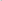 Entro 24 ore dalla chiusura delle operazioni ogni Presidente di Seggio Elettorale provvederà alla consegna all'Ufficio Elettorale. Regionale del seguente materiale:Verbale originale delle operazioni elettorali;Elenco degli elettori con indicazione dei votanti; Prospetti di scrutinio;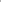 Plico sigillato contenente le schede scrutinate;Plico sigillato contenente le schede vidimate ma non utilizzate;Plico sigillato contenente le schede non vidimate.II presente verbale redatto in un’unica copia originale viene letto approvato e sottoscritto dai membri del seggio elettorale.IL PRESIDENTEIL SEGRETARIOLO SCRUTATORELO SCRUTATORELISTA 01NOMINATIVOVOTIVALIDICONTESTATIASSEGNATICONTESTATI
NON ASSEGNATIVOTI NULLI0PRESIDENTE1CONSIGLIERE 12CONSIGLIERE 23CONSIGLIERE 34CONSIGLIERE 4LISTA 02NOMINATIVOVOTIVALIDICONTESTATIASSEGNATICONTESTATI
NON ASSEGNATIVOTI NULLI0PRESIDENTE1CONSIGLIERE 12CONSIGLIERE 23CONSIGLIERE 34CONSIGLIERE 4NOMINATIVOVOTIVALIDICONTESTATIASSEGNATICONTESTATI
NON ASSEGNATIVOTI NULLI1CANDIDATO 12CANDIDATO 2IL PRESIDENTEIL SEGRETARIOLO SCRUTATORELO SCRUTATORE